TOROS ÜNİVERSİTESİ SAĞLIK BİLİMLERİ FAKÜLTESİ SAĞLIK YÖNETİMİ BÖLÜMÜ 1. SINIF 2022-2023 EĞİTİM ÖĞRETİM YILI GÜZ DÖNEMİ DERS PROGRAMI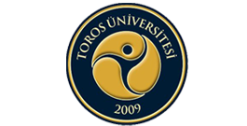         GünPazartesiSalıÇarşambaPerşembeCuma08.10-09.00Ders Kodu: ATA 101Ders Adı: Ata. İlk. ve İnk. Tar II (Senkron-Asenkron)Öğr. Gör. Ercan BOLATDers Kodu: MAT101Ders Adı: Matematik (Yüz yüze)Sınıf:B206 (2. Kat)Öğr. Gör. Akın ABA09.00-10.00Ders Kodu: ATA 101Ders Adı: Ata. İlk. ve İnk. Tar II (Senkron-Asenkron)Öğr. Gör. Ercan BOLATDers Kodu: MAT101Ders Adı: Matematik (Yüz yüze)Sınıf: B206 (2.Kat)Öğr. Gör. Akın ABADers Kodu: İSL101Ders Adı: İşletme Bilimine Giriş I (Yüz Yüze)Sınıf: B405 (4.Kat)Prof. Dr. Abdullah ÇALIŞKANDers Kodu: SKY109Ders Adı: Örgüt Psikolojisi (Yüz Yüze)Sınıf: C005 (Giriş Kat)Prof. Dr. Abdullah ÇALIŞKAN10.00-11.00Ders Kodu: SKY107 Ders Adı: Sağlık Yönetimine Giriş (Yüz yüze)Sınıf: B207 (2.Kat)Dr. Öğr. Üyesi Abdullah Çetin YİĞİTDers Kodu:TD101Ders Adı: Türk Dil ve Edeb. II (Senkron-Asenkron)Öğr. Gör. Nevzat EROLDers Kodu: HUK101Ders Adı: Temel Hukuk (Yüz yüze)Sınıf: B207 (2. Kat)Doç. Dr. E. Özlem KÖROĞLUDers Kodu: İSL101Ders Adı: İşletme Bilimine Giriş I (Yüz Yüze)Sınıf: B405 (4.Kat)Prof. Dr. Abdullah ÇALIŞKANDers Kodu: SKY109Ders Adı: Örgüt Psikolojisi (Yüz Yüze)Sınıf: C005 (Giriş Kat)Prof. Dr. Abdullah ÇALIŞKAN11.00-12.00Ders Kodu: SKY107 Ders Adı: Sağlık Yönetimine Giriş (Yüz yüze)Sınıf: B207 (2.Kat)Dr. Öğr. Üyesi Abdullah Çetin YİĞİTDers Kodu:TD101Ders Adı: Türk Dil ve Edeb. II(Senkron-Asenkron)Öğr. Gör. Nevzat EROLDers Kodu: HUK101Ders Adı: Temel Hukuk (Yüz yüze)Sınıf: B207 (2. Kat)Doç. Dr. E. Özlem KÖROĞLUDers Kodu: İSL101Ders Adı: İşletme Bilimine Giriş I (Yüz Yüze)Sınıf: B405 (4.Kat)Prof. Dr. Abdullah ÇALIŞKANDers Kodu: SKY109Ders Adı: Örgüt Psikolojisi (Yüz Yüze)Sınıf: C005 (Giriş Kat)Prof. Dr. Abdullah ÇALIŞKANÖĞLE TATİLİÖĞLE TATİLİÖĞLE TATİLİÖĞLE TATİLİÖĞLE TATİLİÖĞLE TATİLİ13.00-14.00Ders Kodu: KRY101Ders Adı: Kariyer PlanlamaDr. Öğr. Üyesi Aydan KAYSERİLİDers Kodu: İNG101Ders Adı: İngilizce I (Senkron-Asenkron)Öğr. Gör. Özgür SANDAL Ders Kodu: EKO101 Ders Adı: İktisat I (Yüz Yüze)Sınıf: Bahçelievler KampüsüDr. Öğr. Üyesi Gökçe MANAVGATDers Kodu: COM101Ders Adı: Bilgisayara Giriş (Yüz Yüze)Sınıf: B103/KarmaÖğr. Gör. Burak CAN14.00-15.00Ders Kodu: KRY101Ders Adı: Kariyer PlanlamaDr. Öğr. Üyesi Aydan KAYSERİLİDers Kodu: İNG101Ders Adı: İngilizce I ((Senkron-Asenkron)Öğr. Gör. Özgür SANDAL Ders Kodu: EKO101 Ders Adı: İktisat I (Yüz Yüze)Sınıf: Bahçelievler KampüsüDr. Öğr. Üyesi Gökçe MANAVGATDers Kodu: COM101Ders Adı: Bilgisayara Giriş (Yüz Yüze)Sınıf: B103/KarmaÖğr. Gör. Burak CAN15.00-16.00Ders Kodu: İNG101Ders Adı: İngilizce I (Senkron-Asenkron)Öğr. Gör. Özgür SANDAL 16.00-17.00